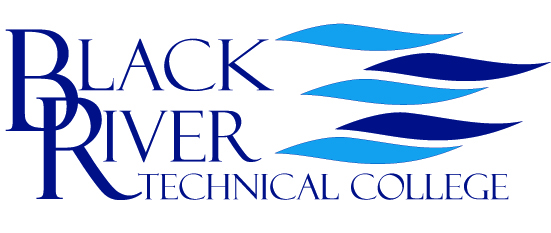 Purchase Request Form**Department or Alternate Funding Source (ie., name of Grant)Revised 6/30/14  AFFOR PURCHASING OFFICE USE ONLYPurchase Order #:Bid #:State Contract #:GL Acct #:Purchase Codes:  ST – B51-02Date Request Received:Date Order Placed:QuantityDescriptionUnit PriceTotalLetterhead, Item #21, Cream Color, Linen Finish (per 1000)62.89Upcharge (per order), 2 Color Ink, Item #3817.40Upcharge (per thousand), 2 Color Ink, Item #502.25Matching Second Sheet, Item #26  (per 1000)35.10Matching Envelopes, Item #32, Cream Color, Linen 88.19Upcharge (per order), 2 Color Ink, Item #5617.40Upcharge (per thousand), 2 Color Ink, Item #682.25(All items are 500 per box, but priced per thousand)Subtotal*(Include Shipping & Handling If Known)S & H*(Include Sales Tax Of 9.75%)TaxGRAND TOTALVENDOR: Bank & Business Contact: Randy BurrallAddress 1:11600 Otter Creek Rd, SAddress 2:City/State/Zip:Mabelvale, AR 72103Telephone:  501.312.7419Fax:  501.224.4769Web/E-Mail: Randy.burrall@bnbsinc.comGENERAL LEDGER ACCOUNTSTo be completed by Departmental Supervisor6203-Copier Expense6205-Conference/Educ/Training6206-Instructional Supplies X6207-Office Supplies6208-Shop/Industrial Supplies6209-Maintenance/Custodial6210-Subscription6211-Memberships6213-Promotional Items6300-Capitalized Equipment6302-Library (Books/Audiovisuals)       List other accounts below as needed:Signature of RequesterDateSignature of Departmental Supervisor/Budgetary ApprovalDateSignature of VP of AdministrationDate*S & H and Tax will ultimately be added to your order and will impact your budget.**Requester may attach additional pages as needed.